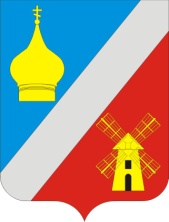 АДМИНИСТРАЦИЯФедоровского сельского поселенияНеклиновского района Ростовской областиПОСТАНОВЛЕНИЕ«23» августа 2017г.                                        № 77                                         с. Федоровка «Об определении источников и мест для официального опубликования (обнародования) муниципальных правовых актов органов местного самоуправления  Федоровского сельского поселения»В соответствии с частью 3 статьи 47 Федерального закона от 06.10.2003 № 131-ФЗ «Об общих принципах организации местного самоуправления в Российской Федерации», статьей 6 Федерального закона от 09.02.2009 № 8-ФЗ «Об обеспечении доступа к информации о деятельности государственных органов и органов местного самоуправления», руководствуясь частями 2 и 3 статьи 52 Устава муниципального образования «Федоровское сельское поселение» (в ред. от 25.11.2016г), принятого Решением Собрания депутатов Лакедемоновского сельского поселения от 25.11.2016г № 14, Администрация Федоровского сельского поселения постановляет:Признать источниками официального опубликования муниципальных правовых актов Федоровского сельского поселения печатное средство массовой информации, с которым заключен муниципальный контракт в соответствии с федеральным законодательством, муниципальную газету Неклиновского района «Приазовская степь» и информационный бюллетень Федоровского сельского поселения «Собрания депутатов Федоровского сельского поселения».Определить перечень мест размещения информационных стендов для официального обнародования муниципальных правовых актов органов местного самоуправления Федоровского сельского поселения согласно приложению 1.Установить, что:официальному обнародованию на информационных стендах в местах, определенных пунктом 2 настоящего Постановления, подлежат муниципальные правовые акты, официальные сообщения и материалы органов местного самоуправления Федоровского сельского поселения, для которых федеральным законодательством, законодательством Ростовской области предусмотрена альтернатива официальному опубликованию в виде официального обнародования;размещение муниципальных правовых актов Федоровского сельского поселения и другой официальной информации на информационных стендах для официального обнародования муниципальных правовых актов органов местного самоуправления Федоровского сельского поселения осуществляется уполномоченным лицом в течение 5-ти календарных дней после их подписания, если иное не указано в самом муниципальном правовом акте.Утвердить форму заключения об официальном обнародовании муниципального правового акта (официальной информации) Федоровского сельского поселения согласно приложению 2.Установить, что муниципальные правовые акты Федоровского сельского поселения дополнительно размещаются на официальном сайте Федоровского сельского поселения в информационно-телекоммуникационной сети «Интернет» по адресу: http://fedorovskaya-adm.ru/ в случаях, предусмотренных федеральным законодательством, законодательством Ростовской области, муниципальными правовыми актами. Размещение муниципальных правовых актов Федоровского сельского поселения в порядке, установленном настоящим пунктом, не заменяет собой их официальное опубликование (обнародование).Назначить распоряжением Администрации Федоровского сельского поселения уполномоченное должностное лицо, ответственное за официальное опубликование (обнародование) муниципальных правовых актов Главы Администрации Федоровского сельского поселения, Администрации Федоровского сельского поселения и другой официальной информации, муниципальных правовых актов Собрания депутатов Федоровского сельского поселения нормативного характера, включая:соблюдение сроков официального опубликования (обнародования);соблюдение способа официального опубликования (обнародования);обеспечение достоверности официального опубликования (обнародования);обеспечение возможности ознакомления с муниципальными правовыми актами, срок размещения которых на информационных стендах для официального обнародования муниципальных правовых актов органов местного самоуправления Федоровского сельского поселения истек;опубликование сообщения о выходе информационного бюллетеня Федоровского сельского поселения «Собрания депутатов Федоровского сельского поселения» в печатном средстве массовой информации, с которым заключен муниципальный контракт в соответствии с федеральным законодательством в муниципальной газете Неклиновского района «Приазовская степь»;подготовку проекта заключения об официальном обнародовании муниципального правового акта (официальной информации) Федоровского сельского поселения.Финансовому отделу Администрации Федоровского сельского поселения ежегодно при формировании местного бюджета на следующий год и плановый период предусматривать средства на официальное опубликование (обнародование) муниципальных правовых актов Администрации и Собрания депутатов Федоровского сельского поселения, а также другой официальной информации.Рекомендовать Собранию депутатов Федоровского сельского поселения назначить уполномоченное лицо аппарата Собрания депутатов Федоровского сельского поселения на официальное опубликование (обнародование) муниципальных правовых актов Собрания депутатов Федоровского сельского поселения ненормативного характера, муниципальных правовых актов Председателя Собрания депутатов – Главы Федоровского сельского поселения и официальной информации Собрания депутатов Федоровского сельского поселения.Признать утратившим силу Постановление Администрации Федоровского сельского поселения от 11.01.2010г № 2.Опубликовать настоящее Постановление в печатном средстве массовой информации, с которым заключен муниципальный контракт в соответствии с федеральным законодательством в муниципальной газете Неклиновского района «Приазовская степь», а также разместить на официальном сайте Администрации Федоровского сельского поселения в информационно-телекоммуникационной сети «Интернет».Настоящее постановление вступает в силу со дня официального опубликования.Контроль за исполнением настоящего постановления оставляю за собой.Глава АдминистрацииФедоровского сельского поселения 	О.В. ФисаковаПриложение 1к Постановлению Администрации Федоровского сельского поселения от 23.08.2017г. № 77ПЕРЕЧЕНЬмест размещения информационных стендов для официального обнародования муниципальных правовых актов органов местного самоуправления Федоровского сельского поселенияПриложение 2к Постановлению Администрации Федоровского сельского поселения от 23.08.2017г. № 77Заключениеоб официальном обнародовании муниципального правового акта (официальной информации) Федоровского сельского поселенияN _______"_____" _________ 20___ г.	с. Федоровка1. Реквизиты муниципального правового акта (официальной информации):- вид муниципального правового акта - _____________________________________________,- орган или должностное лицо, принявший (издавший) данный акт (подготовивший информацию) - ______________________________________________________________________,- дата принятия (издания) и порядковый номер (при наличии) - ________________________,- наименование муниципального правового акта (при обнародовании официальной информации кратко изложить описание) - ______________________________________________.2. Способы обнародования (с указанием адресов месторасположения) - ________________________________________________________________________________________________________________________________________________________________________.3. Срок обнародования: с "____" _______ 20___ г. по "____" ______ 20___ г.Глава АдминистрацииФедоровского сельского поселения 	 _____________________Справку составил:__________________________________________/ _______________________/ _________________(должность)	 (Ф.И.О.)	 (подпись)№ п/пНаселенный пунктМесто обнародованияАдрес1с. ФедоровкаИнформационный стендс. Федоровка ул. Ленина, 26(у здания администрации)2с. ФедоровкаИнформационный стендс. Федоровка ул. Калинина, 36 (у здания магазина)3с. ФедоровкаИнформационный стендс. Федоровка ул. Жукова, 34(у здания магазина)4с. ЕфремовкаИнформационный стендс. Ефремовка ул. Советская, 12 (у здания столовой)5с. ЕфремовкаИнформационный стендс. Ефремовка ул. Октябрьская, 5(у здания почты)6х. ЧекилевИнформационный стендх. Чекилев ул. Солнечная, 28 (у здания магазина)7х. ПетровскийИнформационный стендх. Петровский ул. Мичурина, 17(у здания ДК)